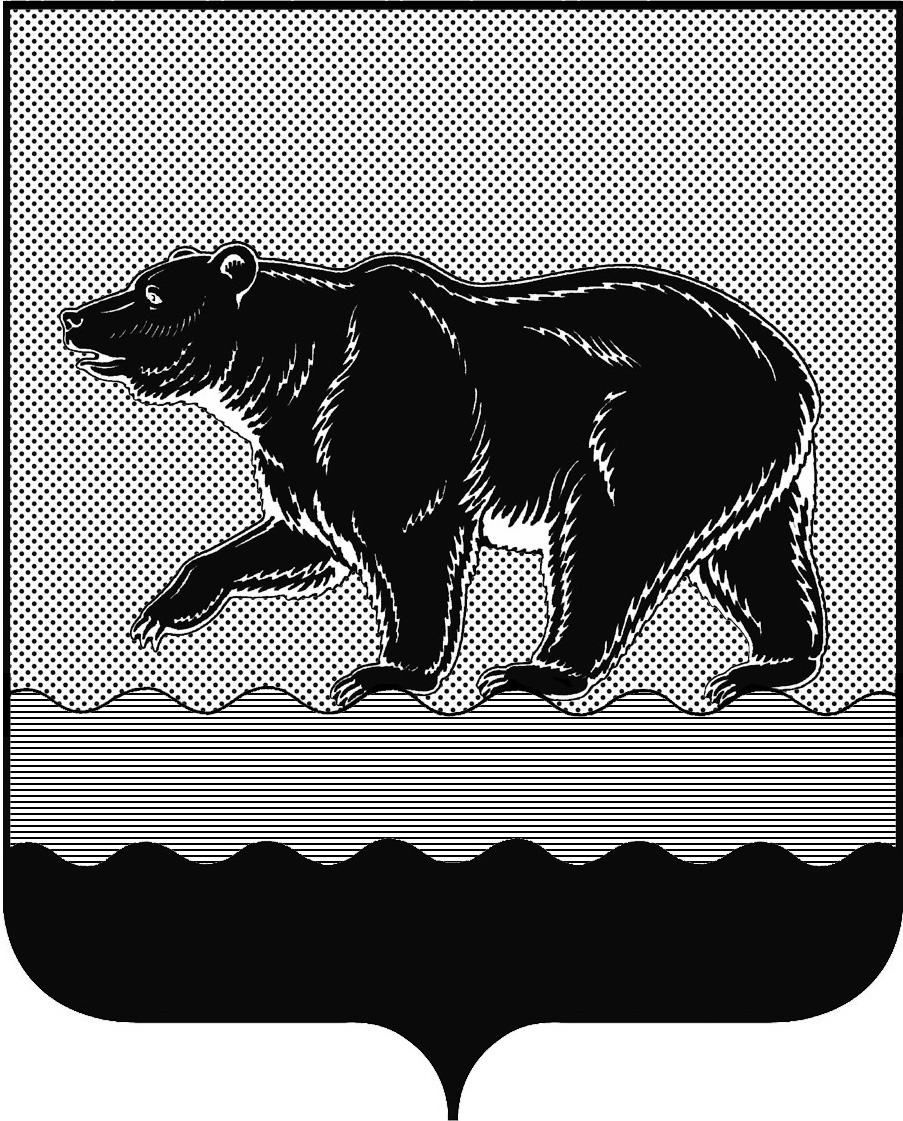 СЧЁТНАЯ ПАЛАТАГОРОДА НЕФТЕЮГАНСКА16 микрорайон, 23 дом, помещение 97, г. Нефтеюганск, 
Ханты-Мансийский автономный округ - Югра (Тюменская область), 628310  тел./факс (3463) 20-30-55, 20-30-63 E-mail: sp-ugansk@mail.ruwww.admugansk.ruЗаключение на проект изменений в муниципальную программу города Нефтеюганска «Обеспечение доступным и комфортным жильём жителей города Нефтеюганска в 2014-2020 годах»Счётная палата города Нефтеюганска на основании статьи 157 Бюджетного кодекса Российской Федерации, Положения о Счётной палате города Нефтеюганска, рассмотрев проект изменений в муниципальную программу города Нефтеюганска «Обеспечение доступным и комфортным жильём жителей города Нефтеюганска в 2014-2020 годах» (далее по тексту – проект изменений), сообщает следующее.1. При проведении экспертизы учитывалось наличие согласования проекта изменений:1.1. Правовым управлением администрации города Нефтеюганска на предмет правового обоснования мероприятий Программы в соответствии с компетенцией органов администрации – исполнителей программы;1.2. Отделом экономической политики, инвестиций, проектного управления и административной реформы департамента экономического развития администрации города Нефтеюганска на предмет соответствия требованиям, предъявляемым к содержанию муниципальной программы, соответствия целей и задач, показателей результатов реализации муниципальной программы, основным направлениям социально-экономического развития города Нефтеюганска, отражённым в стратегии социально-экономического развития города и иных документах стратегического характера;1.3. Департаментом финансов администрации города Нефтеюганска на предмет соответствия проекта изменений бюджетному законодательству Российской Федерации и возможности финансового обеспечения её реализации из бюджета города.	2. Представленный проект изменений в целом соответствует Порядку принятия решений о разработке муниципальных программ города Нефтеюганска, их формирования и реализации, утверждённому постановлением администрации города Нефтеюганска от 22.08.2013 № 80-нп.3. Проектом изменений планируется в паспорте муниципальной программы внести изменения в следующие строки:«Целевые показатели муниципальной программы» изложить в следующей  редакции, а именно увеличить:- показатель «5. Приобретение жилых помещений» на 74; - показатель «6. Количество расселённых и ликвидированных строений, приспособленных для проживания, строений» на 11.«Финансовое обеспечение муниципальной программы» изложить в следующей  редакции, а именно увеличить общий объём финансирования муниципальной программы на 271 281,024 тыс. рублей, в том числе за счёт средств бюджета:- муниципального образования город Нефтеюганск на 29 848,924 тыс. рублей:- Ханты – Мансийского автономного округа - Югры на 241 432,100 тыс. рублей.4. В приложении 1 к муниципальной программе планируется увеличение следующих показателей:«Приобретение жилых помещений для: (итого количество семей):»на 74, в том числе:- «Граждан, проживающих в жилых помещениях, признанных непригодными (аварийными) для проживания (количество семей)» на 50;- «Граждан, состоящих на учёте, в качестве нуждающихся в жилых помещениях, предоставляемых по договорам социального найма (количество семей)» на 12;- «Формирование муниципального специализированного жилищного фонда (служебного, маневренного) (количество квартир)» на 12.Согласно письму департамента жилищно-коммунального хозяйства администрации города Нефтеюганска (далее по тексту – ДЖКХ) по предварительным расчётам планируется расселение 7 домов 4 микрорайона, согласно очерёдности сноса жилых домов, признанных в установленном порядке аварийными и непригодными на территории муниципального образования город Нефтеюганск.«Количество расселённых и ликвидированных строений, приспособленных для проживания, строений» на 11.5. В приложении 2 к муниципальной программе планируется:5.1. По мероприятию 1.2 «Организационное обеспечение функционирования отрасли» ответственному исполнителю департаменту градостроительства и земельных отношений администрации города увеличить за счёт средств местного бюджета для оплаты госпошлины 9,0 тыс. рублей, в рамках образовавшейся экономии по муниципальной программе «Развитие культуры и туризма города Нефтеюганска на 201-2020 годы».5.2. По мероприятию 2.2 «Реализация полномочий в области строительства и жилищных отношений»:соисполнителю программы Департаменту муниципального имущества администрации города Нефтеюганска увеличить  бюджетные ассигнования на сумму 243 382,904 тыс. рублей, в том числе за счёт средств:- бюджета автономного округа на сумму 216 610,784 тыс. рублей;- местного бюджета на сумму 26 772,120 тыс. рублей.Данные бюджетные ассигнования планируются на приобретение 74 квартир (ориентировочно).Согласно предоставленному расчёту всего по муниципальной программе планируется к приобретению 87 жилых помещения, в том числе:Таблица № 1, тыс. рублейсоисполнителю программы ДЖКХ увеличить бюджетные ассигнованию на сумму 27 889,120 тыс. рублей, в том числе за счёт средств:-  бюджета автономного округа на сумму 24 821,316 тыс. рублей;- местного бюджета на сумму 3 067,804 тыс. рублей.В соответствии с письмом ДЖКХ  данные средства требуются на расселение и ликвидацию 11 приспособленных строений, согласно имеющимся решениям Нефтеюганского районного суда об установлении факта проживания в приспособленных строениях на 2018 год. 6. Финансовые показатели, содержащиеся в проекте изменений, соответствуют документам, предоставленным на экспертизу.По итогам проведения финансово-экономической экспертизы замечания и рекомендации отсутствуют, предлагаем направить проект изменений на утверждение.Заместитель председателя		                     		Э.Н. ХуснуллинаИсполнитель:инспектор инспекторского отдела № 2Счётной палаты города НефтеюганскаСударкина Анастасия ВладимировнаТел. 8 (3463) 203303Исх. от 16.07.2018 № 343 Источник финансирования (бюджет)Объём финансированияПроцент финансированияНорматив региональной службы по тарифамОбщая площадь (возможная)Средняя площадь предполагаемого к приобретению жилого помещенияКоличество планируемых к приобретению жилых помещенийОкружной 253 750, 0848953, 0375 375,7361,7987Местный31 362,4201153, 0375 375,7361,7987Всего285 112,50410053, 0375 375,7361,7987